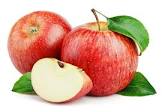 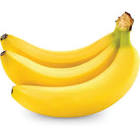 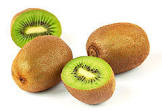 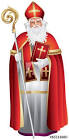 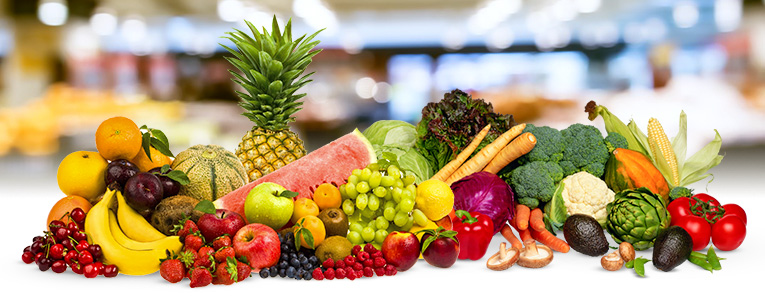 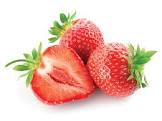 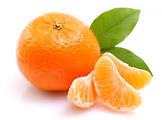 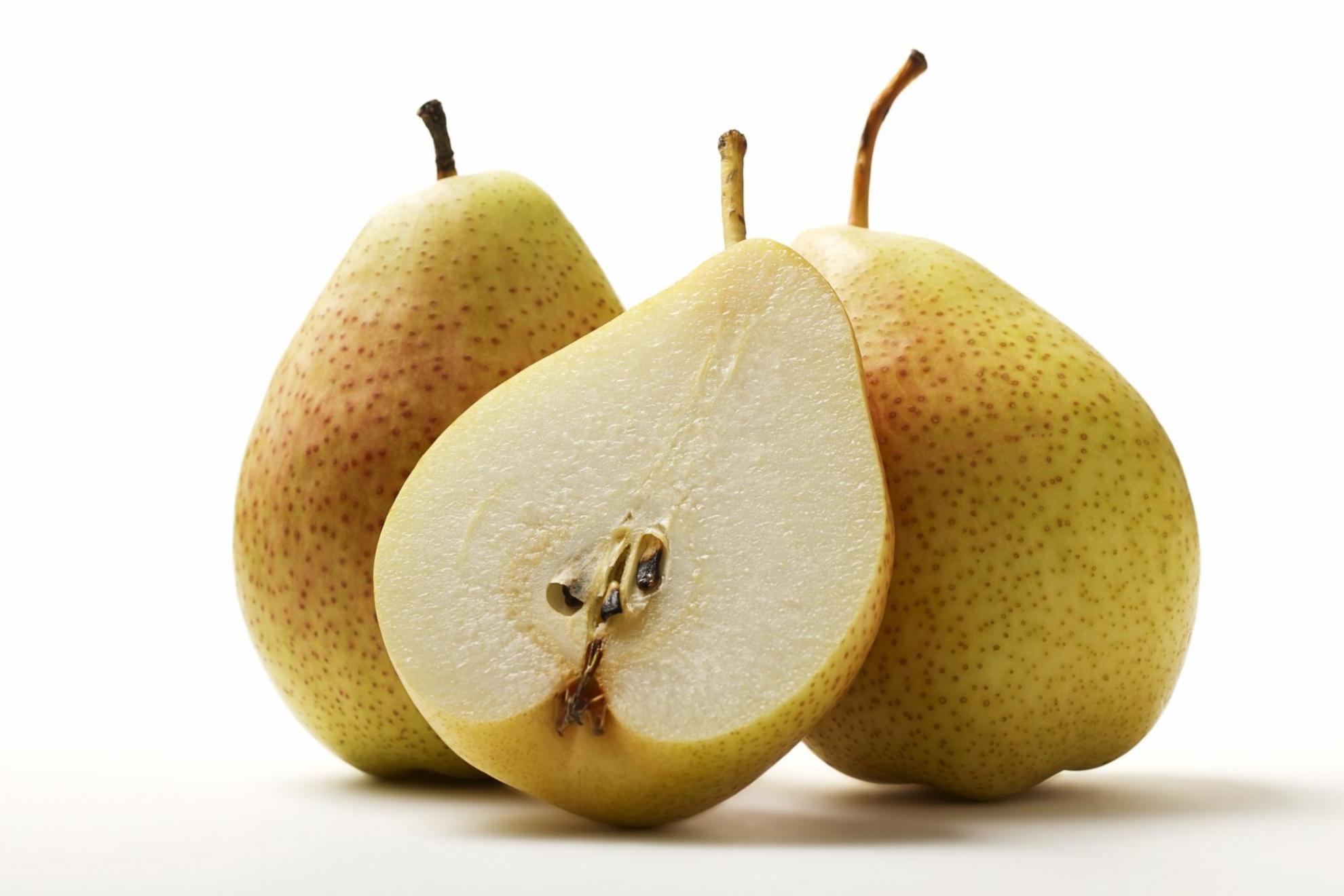 ZAJTRKPonedeljek 13.11.2023Torek  14.11.2023Sreda 15.11.2023 Četrtek 16.11.2023Petek 17.11.2023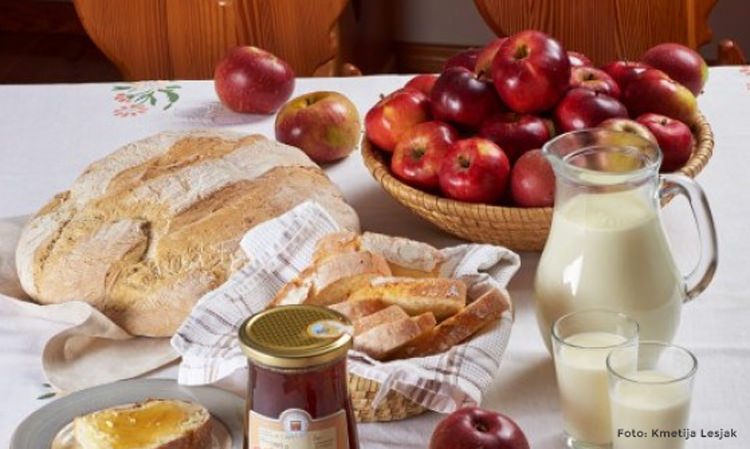  BIO* MARMELADA, JELENOV KRUH, BELA KAVADIETA: BIO* MARMELADA, BG. KRUH, BL. MLEKOBG.: BREZ GLUTENATOPLJENI SIRČEK, HRIBOVEC, KRUH,REZINA PAPRIKE, ČAJDIETA:TOPLJENI SIRČEK, REZNA PAPRIKE , BG. KRUH,  ČAJ BIO* PROSENA KAŠA NA MLEKUDIETA: KORUZNI KOSMIČI, BL. MLEKOMAKOVKA, KAKAVDIETA: MAKOVKA, KAKAV*ŽIVILO EKOLOŠKE PRIDELAVETRADICIONALNI SLOVENSKI ZAJTRKKOSILO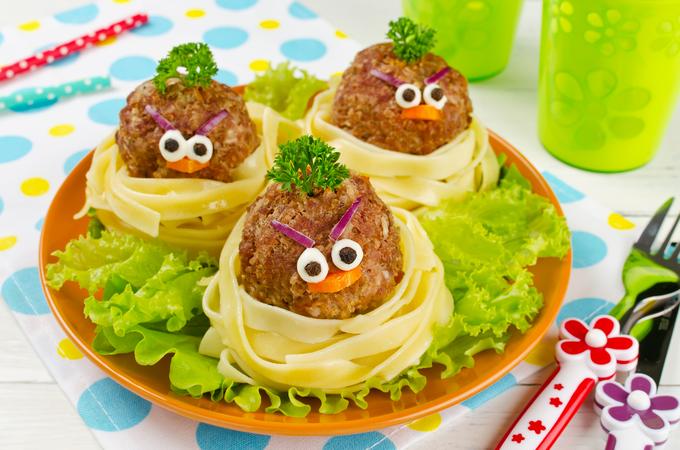 PASULJ Z MESOM, SLADICADIETA: PASULJ Z MESOM, DIETNA SLADICABROKOLI JUHA, GOVEJI ZREZEK, ZELENJAVNI RIŽ, SOLATADIETA: BROKOLI JUHA, GOVEJI ZREZEK, ZELENJAVNI RIŽ, SOLATAGOVEJA JUHA, PIŠČANEC, PIRE KROMPIR, ŠPINAČADIETA: GOVEJA JUHA Z BG. ZAKUHO, PIŠČANEC, KROMPIR, ŠPINAČAZELENJAVNA JUHA, BOLONEZ TESTENINE, SOLATADIETA: ZELENJAVNA JUHA, BOLONEZ TESTENINE, SOLATAKMEČKO ZELJE, JABOLČNI ZAVITEKDIETA: KMEČKO ZELJE, JABOLČNI ZAVITEK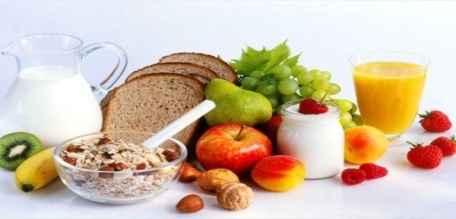 KAKI, KRUHDIETA:KAKI KRUH, BG. KRUHKLEMENTINA, KRUHDIETA: KLEMENTINA, BG. KRUHBANANA, KRUHDIETA: BANANA, BG. KRUHNAVADEN JOGURT, KRUHDIETA: BL. JOGURT, BG. KRUHKAKI, KRUHDIETA: KAKI, BG.KRUH